Les Coteaux de Saint Adrien/MD16 Septembre 2018Belbeuf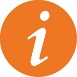 INFORMATIONS GÉNÉRALESOrganisation : ALBEOrganisation : ALBECOURSE COMPTANT POURLE CLASSEMENT NATIONALOUI Directeur de course : Dominique VautierDirecteur de course : Dominique VautierCOURSE COMPTANT POURLE CLASSEMENT NATIONALOUI Délégué : Délégué : COURSE COMPTANT POURLE CLASSEMENT NATIONALOUI Arbitre : JP Calandot / Eric Moisseron (Stagiaire) Arbitre : JP Calandot / Eric Moisseron (Stagiaire) COURSE COMPTANT POURLE CLASSEMENT NATIONALOUI Contrôleur des circuits : Philippe SanchezContrôleur des circuits : Philippe SanchezCOURSE COMPTANT POURLE CLASSEMENT NATIONALOUI Traceur : David DouguetTraceur : David DouguetCOURSE COMPTANT POURLE CLASSEMENT NATIONALOUI GEC : Dominique VautierGEC : Dominique VautierCOURSE COMPTANT POURLE CLASSEMENT NATIONALOUI 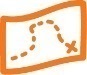 CARTENom : Centre ville BelbeufNom : Centre ville BelbeufÉchelle : 1 / 5000Relevés : Frédéric BanikRelevés : Frédéric BanikÉquidistance : 5mCartographe : Frédéric BanikCartographe : Frédéric BanikType de terrain : UrbainType de terrain : Urbain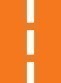 ACCÈS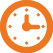 HORAIRESFléchage : D6014 Route de ParisFléchage : D6014 Route de ParisAccueil : 9h00Accueil : 9h00Distance parking-accueil : 50 m Distance parking-accueil : 50 m Départ : Après la MDDépart : Après la MDDistance accueil-départ : 1 KmDistance accueil-départ : 1 KmRemise des récompenses : NARemise des récompenses : NADistance arrivée-accueil : 1 KmDistance arrivée-accueil : 1 KmFermeture des circuits : 15h00Fermeture des circuits : 15h00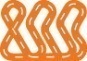 CIRCUITS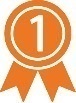 RÉSULTATSNombre de circuits compétition : 5Nombre de circuits compétition : 5https://raidaventure76.sportsregions.fr/https://raidaventure76.sportsregions.fr/Nombre de circuits Pass Orientation : 3Nombre de circuits Pass Orientation : 3https://raidaventure76.sportsregions.fr/https://raidaventure76.sportsregions.fr/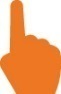 SERVICES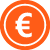 TARIFSLicenciés FFCO : 6 euros – moins de 18 ans : 5 eurosLicenciés FFCO : 6 euros – moins de 18 ans : 5 eurosNon-licenciés FFCO : 8 euros (Délivrance d’un Pass’Orientation)Non-licenciés FFCO : 8 euros (Délivrance d’un Pass’Orientation)Familles (min 3 personnes et plus) : 10 eurosFamilles (min 3 personnes et plus) : 10 eurosLocation de puce : Gratuit (dépôt d’une caution)Location de puce : Gratuit (dépôt d’une caution)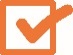 INSCRIPTIONSJusqu’au 11 Septembre 2018Jusqu’au 11 Septembre 2018/!\ Pour être chronométré vous devez obligatoirement présenter un certificat médical datant de moins d'un an à la date d’inscription à la compétition et permettant d'établir l'absence de contre-indication à la pratique du sport ou de la course d’orientation, en compétition./!\ Pour être chronométré vous devez obligatoirement présenter un certificat médical datant de moins d'un an à la date d’inscription à la compétition et permettant d'établir l'absence de contre-indication à la pratique du sport ou de la course d’orientation, en compétition.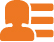 CONTACTALBE ORIENTATION – mail : albeorientation@gmail.com
Frédéric Banik - mail : fredericbanik@gmail.com - Tél : 06 78 09 50 21ALBE ORIENTATION – mail : albeorientation@gmail.com
Frédéric Banik - mail : fredericbanik@gmail.com - Tél : 06 78 09 50 21